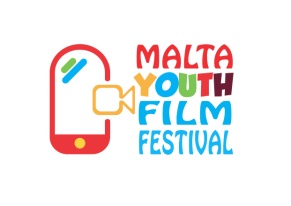 Second EditionSecond EditionSecond EditionCONSENT FORMCONSENT FORMCONSENT FORM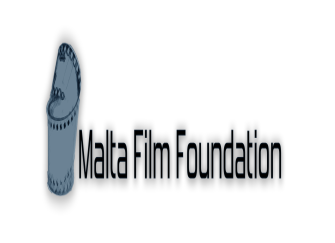 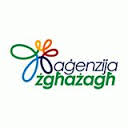 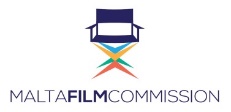 PERSONAL INFORMATIONIn case of emergency, kindly contact:NAME:DATE OF BIRTH:PHONE NUMBER:RELATIONSHIP TO YOUNG PERSON:ANY HEALTH ISSUES THE COORDINATORS NEED TO BE AWARE OF:FOOD ALLERGIES:PARENTAL CONSENT (For applicants under 18 years)               Tick if you consent to applicant’s participation in the Malta Youth Film Festival – Second Edition	                Tick if you consent that audio-visual material generated during the Malta Youth Film Festival – Second Edition can be used for promotional purposes with regards to this programmeSIGNATURE OF PARENT/GUARDIAN: __________________   DATE: _________________________CONSENT (For applicants over 18 years)	Tick if you consent that audio-visual material generated during the Malta Youth Film Festival – Second Edition can be used for promotional purposes with regards to this programmeSIGNATURE: _______________________________          DATE: ___________________________